Приложение 1 к ИнструкцииТехническое заданиеПредмет закупки/контракта:  Поставка хозяйственных товаров. Срок  поставки  товара/выполнения  работ/оказания  и услуг:       25 дней с момента подписания контракта.Место поставки  товара/выполнения  работ/оказания  услуг:        628449, Российская Федерация, Тюменская обл., ХМАО-Югра,             Сургутский район, г. Лянтор, ул. Магистральная, стр.14.Цели контракта: Обеспечение комфортных условий труда.Краткая   техническая  характеристика Требования к качеству поставки товара/выполнения работ/оказания  услуг  к  их  безопасности.Качество и безопасность товара Поставщик обязан подтвердить при поставке товара, предоставив на поставляемый (сертифицированный)  товар:-сертификаты качества;-сертификат соответствия;Поставщик гарантирует, что товар является новым (не бывшим в употреблении, не восстановленным), не имеет дефектов, связанных с конструкцией, материалами и изготовлением, соответствует своему функциональному предназначению.Страна производства полного цикла – Российская Федерация.Поставляемый товар должен отгружаться надлежащим образом, чтобы исключить порчу и/или уничтожение товара на период поставки, до приемки его Заказчиком, включая условия перегрузки. Упаковка и маркировка товара должна соответствовать установленным в Российской Федерации стандартам и обеспечивать возможность количественного учета поставленного товара. Если в период гарантийной эксплуатации обнаружатся недостатки, которые не позволят продолжить нормальную эксплуатацию товара до их устранения, то гарантийный срок продлевается на период устранения недостатков.Расходы, связанные с исполнением гарантийных обязательств, несет Поставщик. В случае необходимости доставки неисправного товара до места ремонта и обратно, все расходы, связанные с этим, несет Поставщик. Гарантийный срок:Продукция должна быть изготовлена не ранее 2016 года.Наименование и характеристика  Наименование и характеристика  Мыло туалетное твёрдое (100гр)Консистенция               - твёрдое на ощупь;Цвет                               - свойственный цвету данной продукции;Температура застывания  жирных кислот, выделенных из мыла ◦С - 38,2;Внешний вид                   - куски, прямоу-гольной формы, без трещин, деформации;Массовая доля содопродуктов в пересчёте на Na2О, %                       - 0,05;Массовая доля хлористого натрия, %   - 0,23;Индивидуальная упаковка;Срок годности                  - 5 лет,На момент поставки срок годности должен составлять не менее половины от требуе-мого к товару срока годности, т.е. 2 года 6 месяцев.Мыло жидкое (5л)Внешний вид     - однородная или многофазная жидкость без посторонних примесей;Цвет                    - свойственный цвету данной продукции;Запах                  - свойственный запаху данной продукции;Водородный показатель рН     -  5,0-8,5;Пенообразующая способность: пенное число, мм, не менее                   - 145;Устойчивость пены, не менее  - 0,8Массовая доля хлоридов, %, не более – 6,0  Веник СоргоВеник из материала растительного происхождения. Высота  85-90см.,Высота ручки 50-55см.,Ширина рабочей поверхности 35см.,Диаметр ручки 6-7см.,Ручка веника перевязана проволокой не менее чем в 10 местах.Рабочая часть веника сорго – метёлка состоит из пяти пучков с диаметром в местах перевязки 20-25мм каждый.Вес веника около 460 гр.;Ручка веника и рабочая метущая часть веника (метелка) плотно перевязаны металлической проволокой диаметром 0,5мм в местах скрепления веника.Порошок стиральный (450гр)Назначение: замачивание, ручная стирка.Тип тканей: хлопчатобумажные, льняные, синтетические ткани и ткани из смешанных волокон.Температура стирки:  20,40,100º.Состав: 15-30%  - анионные ПАВ, фосфаты, не менее 5% - катионные ПАВ, неионогенные ПАВ, поликарбосиликаты, кислородсодержащий отбеливатель. Срок годности 24месяца.Чистящее средство (480гр)Универсальное чистящее средство.Эффективность против жира и въевшейся грязи.Безопасное средство без агрессивных химикатов.Не содержит хлор.Состав: ˂5% амфотерные ПАВ, отдушка (в т.ч. лимонен), природный молотый мрамор, сода, краситель.Срок годности 3года.Моющее средство (1л)Универсальное моющее средство. Предназначено для чистки, мойки и отбеливания.Густая активная формула позволяет средству дольше оставаться на вертикальных поверхностях, что продлевает время действия.Состав:˂5%: Гипохлорид натрия, анионные ПАВ, амфотерные ПАВ, мыло, отдушка.Чистящее средство для сантехники (750 мл)Предназначен для чистки раковин, унитазов, ванн, фаянсовых изделий и кафеля от ржавчины, известковых отложений, жировых и прочих загрязнений.Состав: Не менее 5% неионогенный ПАВ, 5%-15% анионный ПАВ, щавелевая кислота, ароматизатор, краситель.Мешки для мусора 30л (1упк.-30шт)Мешки для мусора ПНД с перфорацией 30л.Плотность: 8-10мкм.Цвет: чёрныйМешки для мусора 60л (1упк-30шт)Мешки для мусора ПНД с перфорацией 60л.Плотность: 8-10мкм.Цвет: чёрныйМешки для мусора 120л (1упк-50шт)Мешки для мусора с перфорацией на 120л из полиэтилена высокого давления.Плотность: 80мкм.Ведро оцинкованное Материал: оцинкованная сталь.Материал рукоятки: металл.Объём: 12 литровВедро пластмассовое Материал: высокопрочная пластмассаОбъём: 8 литровЛопата штыковаяТип: штыковая,Материал корпуса: сталь,Конструкция: нескладнаяЛопата совковаяТип: совковая,Материал корпуса: сталь,Конструкция: нескладнаяЛопата снеговая (с черенком)Ковш вогнутой формы из пластика, укреплён металлической окантовкой шириной 500 мм;Материал черенка: дерево.  Грабли витые (12 зубьев)Материал: сталь,Количество зубьев: 12Крепление: 32ммШирина: 320ммЧеренок для лопатМатериал: черенок  из натурального дерева твёрдолиственных пород, высшего сорта,  не содержит сучков, не допускается наличие ложного ядра.Диаметр черенка: 36мм,Длина: 1300 ммЧеренок для грабельМатериал:  черенок из натурального дерева  высшего сорта, черенок высшего сорта не содержит сучков и прочих внешних дефектов.Диаметр черенка: 30-32мм,Длина: 1300 ммЗамок навесной 75 ммТип замка: навесной,Тип ключа: финский,Дужка: закалённая стальКоличество ключей: 3штРегенерирующие восстанавливающие средства (100мл)Крем для рук регенерирующий соответствует ГОСТу 31460-2012ТР ТС 019/2011 Внешний вид: однородная масса не содержащая посторонних примесей. Срок годности 24месяца. На момент поставки срок годности должен составлять не менее половины от требуемого к товару срока годности, т.е. 12 месяцев. Средство гидрофобного действия (100мл)Крем для рук гидрофобного действия соответствует ГОСТу31460-2012ТР ТС 019/2011На момент поставки срок годности должен составлять не менее половины от требуемого к товару срока годности, т.е. 12 месяцев.Срок годности 24месяца.Средство гидрофильного действия (100мл)Крем для рук гидрофильного действия соответствует ГОСТу31460-2012ТР ТС 019/2011Внешний вид: однородная густая масса.На момент поставки срок годности должен составлять не менее половины от требуемого к товару срока годности, т.е. 12 месяцев.Срок годности 24месяца.Средство для защиты от бактериологических вредных факторов (дезинфицирующее) Предназначено для применения на производствах с повышенными требованиями к стерильности рук работающих, при работе с бактериально опасными средами, а так же при нахождении рабочего места удалённого от санитарно-бытовых узлов. - сочетает в себе защитные, ухаживающие и антибактериальные свойства;- активный компонент – хлоргексидин широко используется как дезинфицирующее средство;- не сушит кожу;- не содержит парабенов, силиконов, красителей. Средство для мытья стёкол (500мл)Предназначено для мытья всех типов стеклянных и зеркальных поверхностей.Состав: вода, спирт изопропиловый, ПАВ, органические растворители, аммиак водный, кислота уксусная, калий йодид, красители, отдушка.Средство для мебели (полироль 300мл)Чистит и полирует поверхности, не оставляя разводов, придаёт поверхности натуральный блеск, специальный состав средства позволяет скрыть повреждения, улучшить внешний вид и сохранить поверхность дерева.Тип: полироль;Предназначение: для мебелиЗапах: классикОсвежитель воздуха Объём флакона: 300млСтрана происхождения: РоссияТип средства: аэрозольТуалетная бумагаТуалетная бумага с перфорацией на втулке;Сырьё: целлюлоза;Плотность: 30-32г/м²;Намотка: 54 метра;Диаметр 1 рулончика 110 мм;Высота 1 рулончика 90 мм.Туалетная бумага 3-х слойная  с перфорацией;Количество штук в упаковке: 4;Цвет бумаги:  свойственный цвету данной продукции;Ароматизатор: нетРисунок: нетТиснение: даДиаметр втулки, см: 4,5Ширина рулона: 95 ммДлина рулона туалетной бумаги: 23 мКоличество листов в рулоне: 184 шт.Бумажные полотенцаДвухслойные бумажные полоценца.Марка бумаги «Б»Состав: вторичное сырьё, 60 листов в рулоне;Размеры листа: 23*25 см;Длина рулона: 15 м;Быстро впитывают влагу, удобны в использовании.Срок годности не ограничен.Салфетки универсальные (микрофибра)Универсальная салфетка из 100% микрофибры Размер: 35*40 см;Состав: 20% полиамид, 80% полиэстер Полотно холсто-прошивноеШирина – 140 см;Цвет – белый;Плотность хпп – 150-170г/м²Упаковка – нетСовок для мусора (пластиковый)Материал: пластик;Размер рабочей части совка (Ш*Д*В), см: 20-27*23*24-6*8Комплект для подметания (совок + щётка с длинными ручками пластик.)Тип: комплект для уборки;Материал: пластик, нейлон;Длина ручек, см: 70 – 81Размер рабочей части совка(Ш*Д*В), см: 20-27*23*24-6*8;Длина щетины швабры, см: 7 – 8Швабра деревяннаяМатериал: дерево;Длина рукоятки, см: 130;Длина основания, см: 33Смеситель для кухниМатериал: хром;Высокий поворотный излив, тип - двухрычажный способ монтажа - горизонтальныйСмеситель для душаНе встраиваемый гибкий шланг из нержавеющей стали 1,5 м с душевой лейкой.Покрытие хром, материал латунь, запорный клапан – керамический картридж.Удобная ручка управления горячей/ холодной водой.Смеситель для умывальникаМатериал: латуньПокрытие: хром;Способ крепления: вертикальное крепление на двух шпильках.Излив поворотный, однорычажный.Картридж: керамический  Спрей от мошек и комаров (145 мл)Средство против комаров и мошек обеспечивает надёжную защиту от кусов мошки, комаров.Срок действия до 4 часов.Подходит для нанесения на открытые участки кожи, одежду.Бахилы (пар)Толщина: от 50 до 100 микронСостав: полиэтиленПодходят для всех размеров, для поддержания усилены одинарной или двойной резинкой. Поверхность подошвы (полиэтиленовые, гладкие)Цвет: нет ограничения.Срок годности:  не ограничен.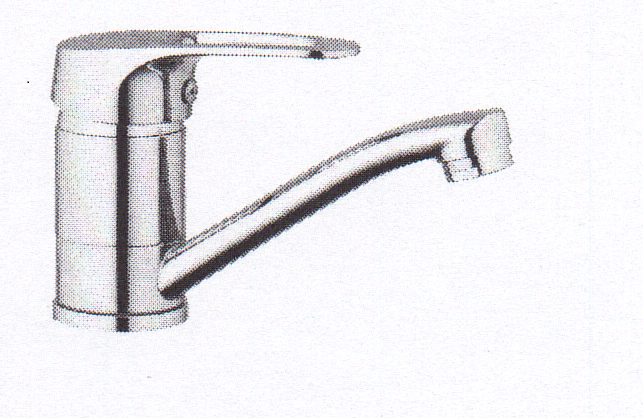 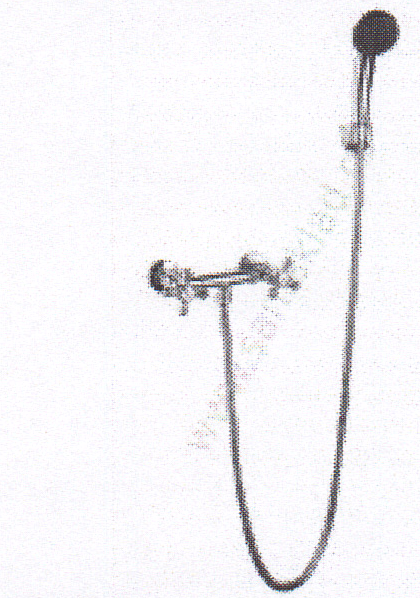 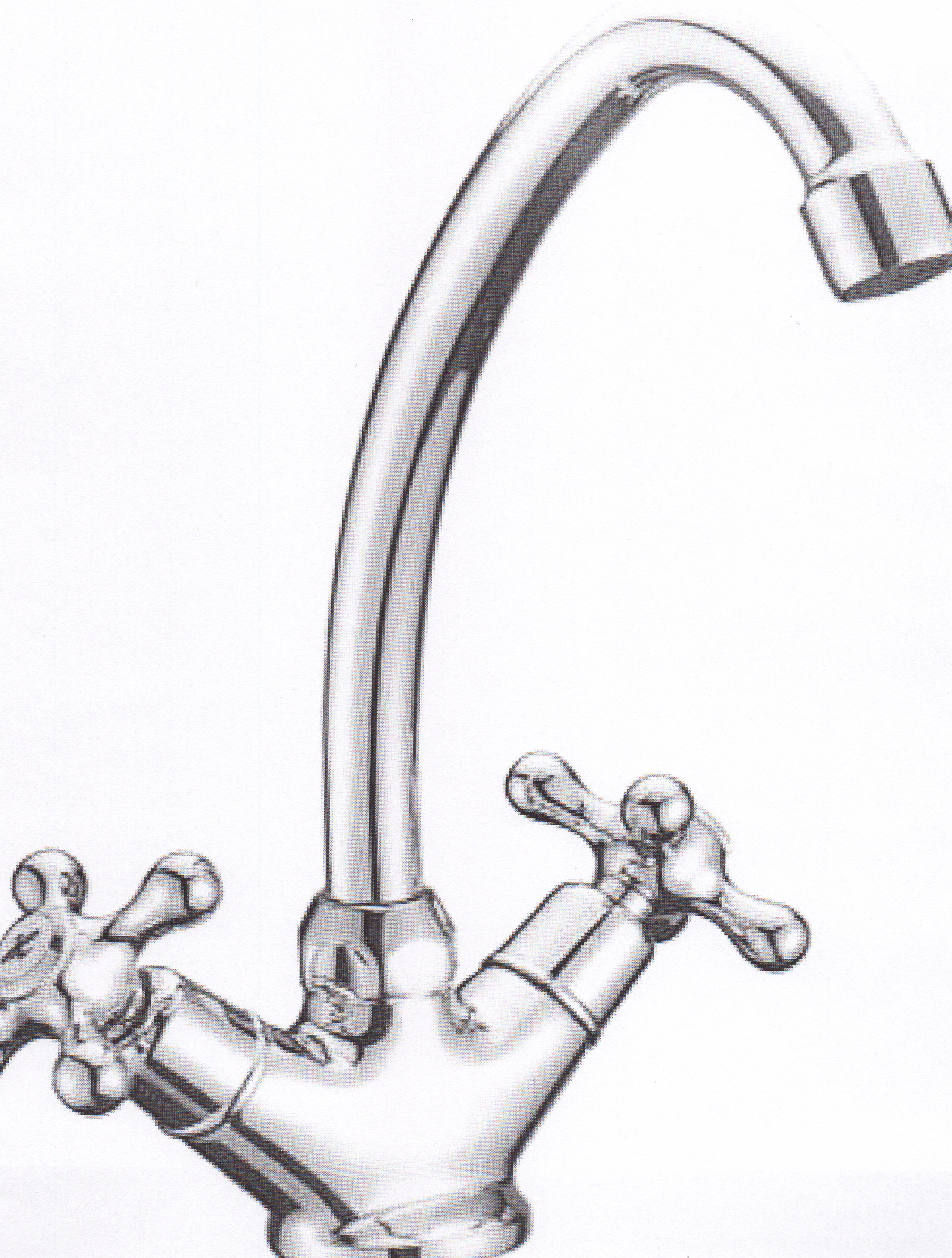 